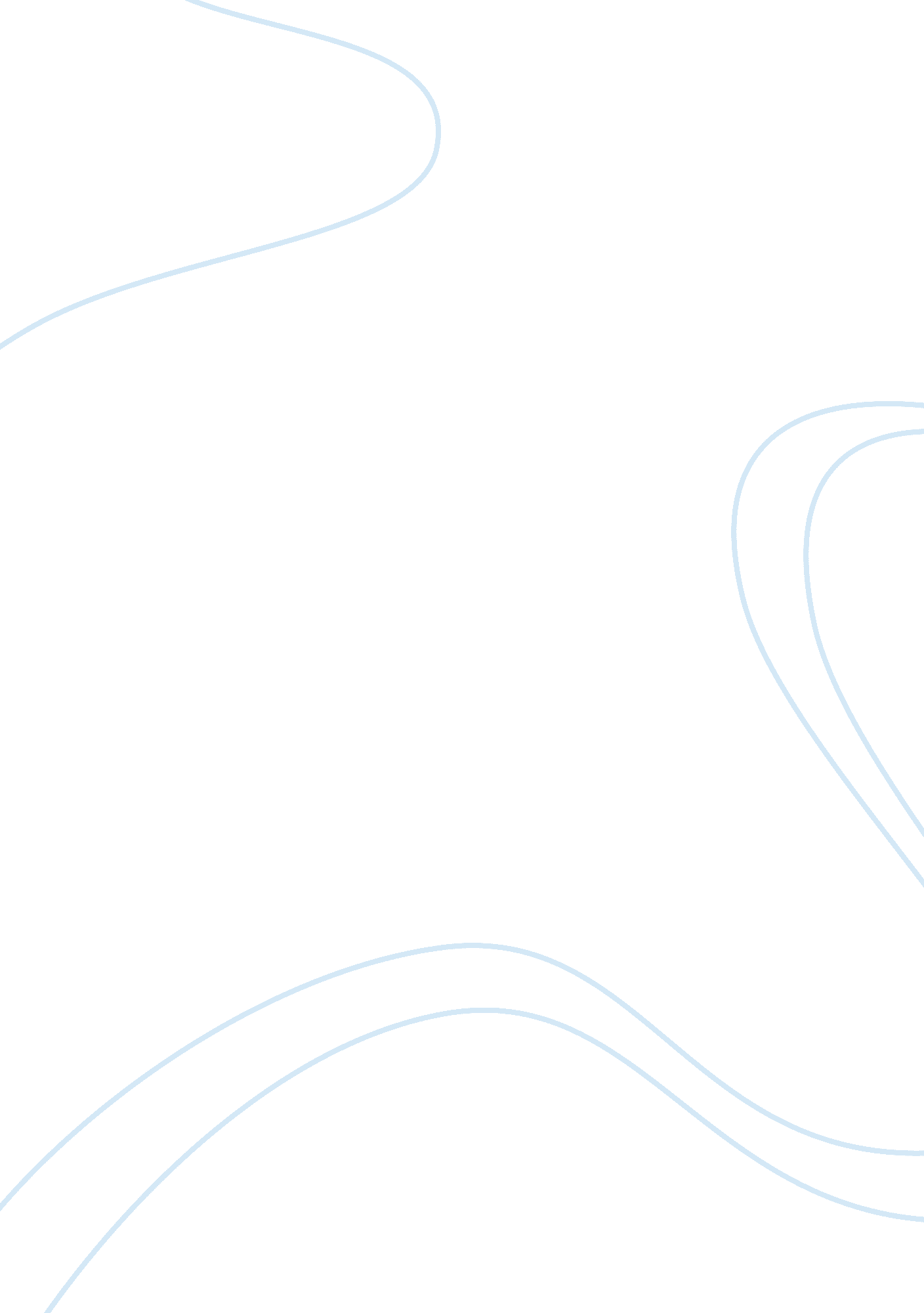 ReflectionsEngineering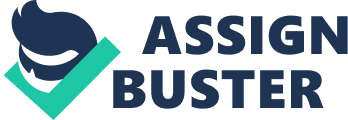 College Reflections I expected to learn a lot from this lecture and coincidentally, I learned more than I expected to learn. The lecture covers more than I expected to learn. I learned a lot about transportation engineering, travel behavior, SUTRN, automated cars and food desserts among other research conducted. The one that I liked more is automated cars since I was able to understand more about how they operate and other research that need to be conducted on automated cars in future. 
What I liked most about this lecture is the fact that it is organized in a logical manner making it easy to comprehend. There are also other researches that have been recommended to be conducted in future about all the topics learned in the lecture. However, the lecture is quite wide thus lack of concentration could lead to an individual failing in the entire lecture. 
There are four projects that are presented in the transportation engineering lecture. The first one is travel behaviors that investigate the behaviors that individuals undertake in the course of their travelling. The second one is SUT RN, automated cars and finally in food deserts. Automated cars make it easier for individuals to drive than the manual cars. 
One of the engineering projects that I found interesting is automated cars. This topic is interesting since I was able to learn more about this self driving car. It is capable of fulfilling the capabilities of a manual car. I was interested in learning that this car is able to sense the surrounding environment and navigate without any human input. 
Overall, the lecture was an interesting one to learn. I was able to know new things and understand what happens in transportation engineering. The lecturer was able to ensure that all students understood what was being taught. In addition, the lecturer made the lecture more fun by ensuring that all students were thoroughly engaged. 